Kaffebryggare termos Vrid igång vatten vid kranen ”diskmaskinskranen” 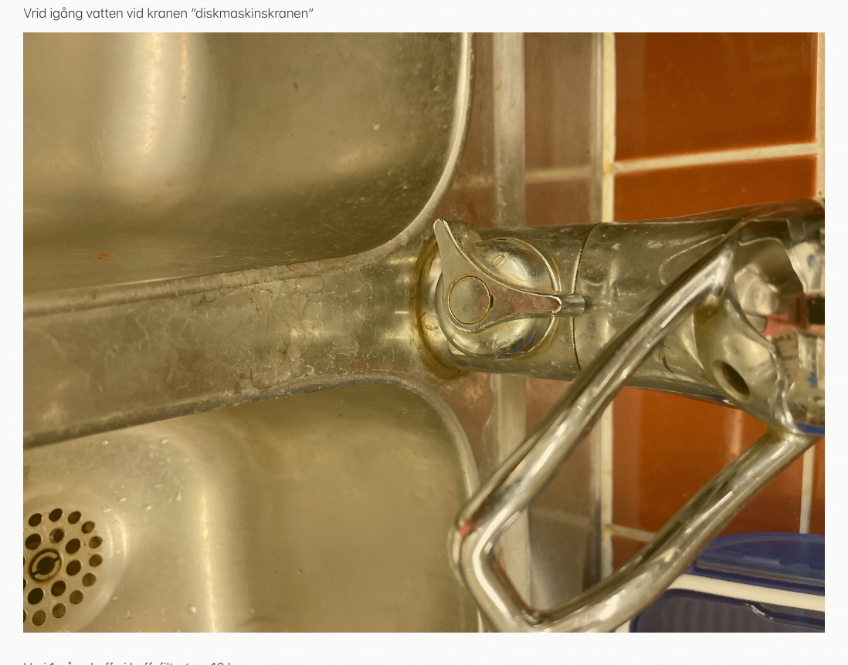 Ha i 1 påse kaffe i kaffefiltret ca 16 koppar. 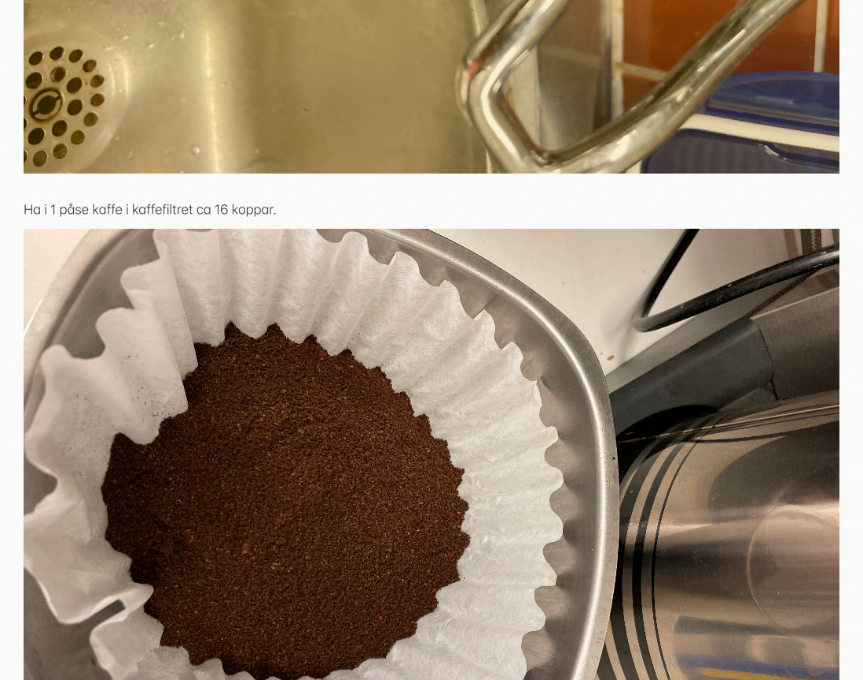 Tryck igång bryggaren på On/off knapp 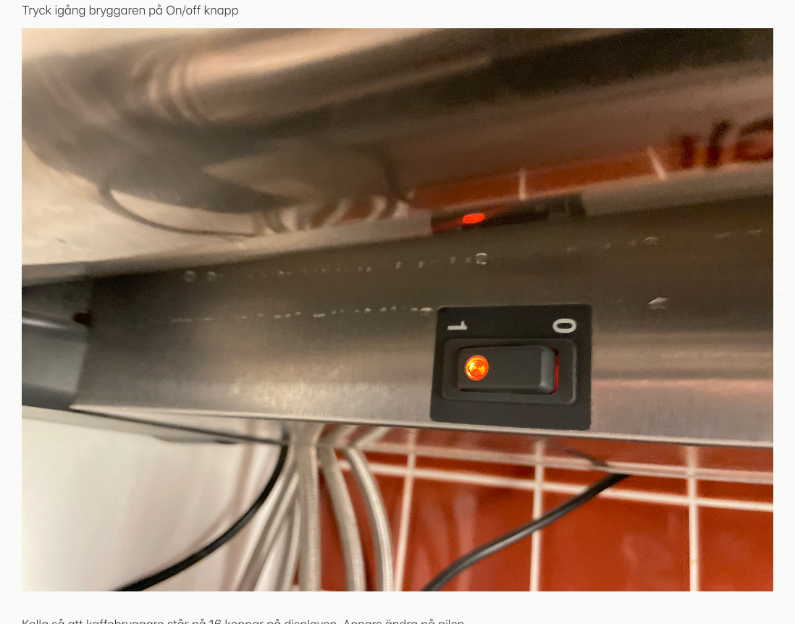 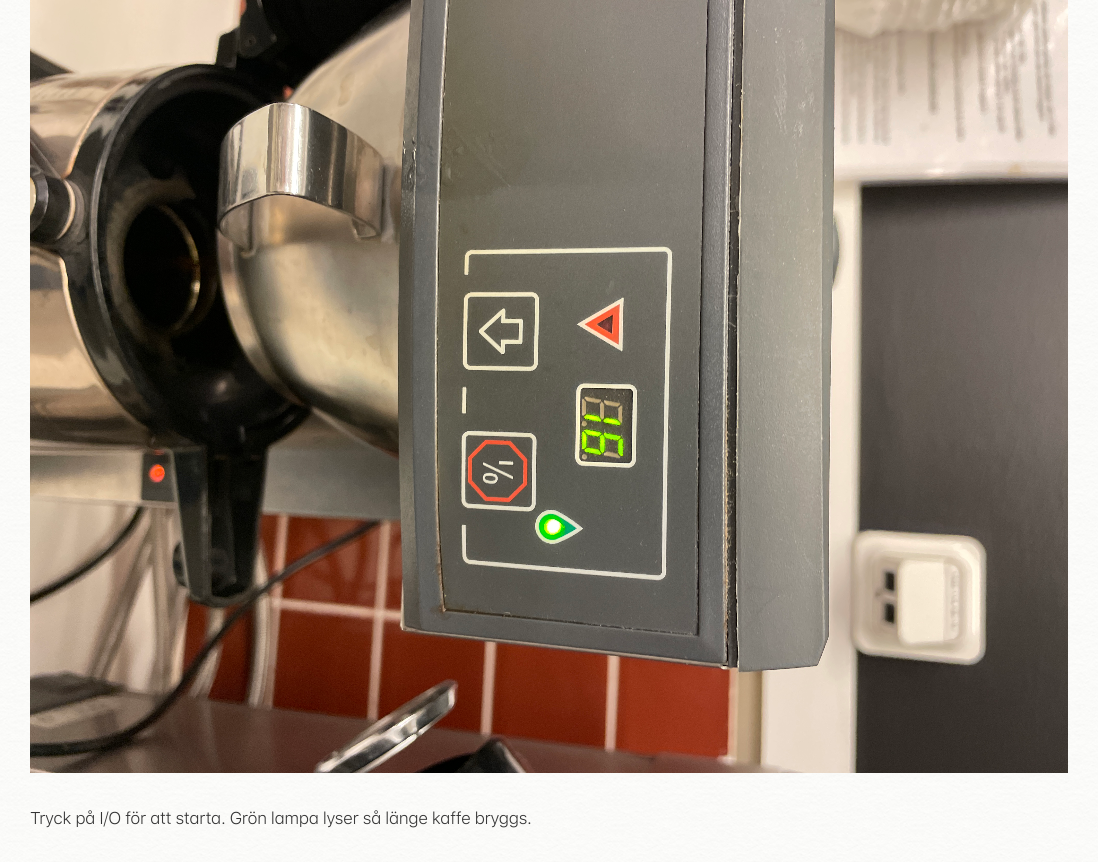 Kolla så att kaffebryggare står på 16 koppar på displayen. Annars ändra på pilen Tryck på I/O för att starta. Grön lampa lyser så länge kaffe bryggs. 